Übungen zur Auswertung von Fotosynthese-VersuchenAufgabe 1Die grafische Darstellung (Abb. 1) zeigt Dir die Ergebnisse eines Versuchs zur Fotosynthese mit Sprossen der Wasserpflanze Wasserpest (Abb. 2). 
Die Anzahl der Sauerstoffbläschen ist ein Maß für die Fotosyntheseleistung.Welche Frage wurde in diesem Experiment untersucht?Beschreibe das Diagramm.TIPP: Notiere in Deinem ersten Satz, was das Diagramm darstellt.Deute die Ergebnisse.TIPP: Für einen Teil der Auswertung kannst Du das Satzmuster „Je …, desto ….“ verwenden.Aufgabe 2Die folgende Tabelle zeigt Dir die Ergebnisse eines weiteren Versuchs zur Fotosynthese mit der Wasserpest (siehe Abb. 2). Hier wird die Lichtmenge durch unterschiedliche Entfernungen der Lampe vom Versuchsglas verändert. Welche Frage wurde in diesem Experiment untersucht? Beschreibe die Tabelle.Deute die Ergebnisse.TIPP: Für einen Teil der Auswertung kannst Du das Satzmuster  „Je …, desto ….“ verwenden.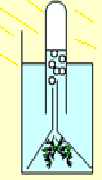 Abb. 1: Ergebnisse eines Versuchs zur FotosyntheseAbb. 2: 	Versuch zur Fotosynthese mit Sprossen der WasserpestAbstand der Lampe zum GlasBläschenzahl15 cm010 cm15 cm60 cm17